                               Муниципальное Бюджетное Общеобразовательное Учреждение                                                   «Средняя   общеобразовательная казачья школа села Знаменка»                                       с. Знаменка, Нерчинский район,   Забайкальский край                   Технологическая карта урока по музыке для 6 класса                       на тему "Удивительный мир музыкальных образов»                             по программе Е.Д. Критской, Г.П. Сергеевой                                                                                                       Составитель-  учитель музыки                                                                                                      Трушина Светлана ЮрьевнаТема: «Удивительный мир музыкальных образов»Цель урока: Ввести обучающихся в мир музыкальных образовЗадачи урокаОбразовательные: сформировать представление о музыкальных образах, вспомнить такие понятия как вокальная и инструментальная музыка, интонация;Развивающие: развивать умение внимательно слушать и анализировать музыку;Воспитательные: воспитывать интерес к музыкальному искусству, а также уважение к школе, мотивировать стремление к учебе.                                                                          Источники:Г.П..Сергеева, Е.Д.Критская - Музыка. 6 класс. Учебник. ФГОС  Издательство: Просвещение, 2013 г.Методическое пособие  для учителя.   Автор: Г. П. Сергеева, Е. Д. Критская . Издательство: Просвещение, 2014 г.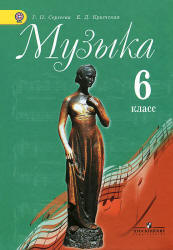 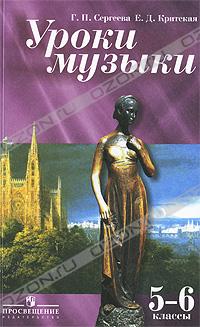 Этапы урокаДеятельность учителяДеятельность учащихсяУУДОрганизационный . моментАктивизировать внимание учащихсяЦелеполагание и актуализация знаний, Целеполагание «Искусство есть средство общения с людьми» М.Мусоргский.Как вы понимаете данную фразу?Как музыка может общаться с людьми?Что вы знаете о музыкальном образе?Давайте поставим цели урока.Отвечают на вопросы, приводят примеры, высказывают мнения.Формулирование учащимися  цели урока и цели саморазвития с последующей записью в тетрадьЛичностные (самоопределение,), Познавательные: (общеучебные) коммуникативные. (планирование)Регулятивные (целеполагание), Изучение новой темы.Работа с текстом:Найдите в учебнике и выпишите понятие муз. образ.Беседа о муз. образе в сравнении с живописным образом.Слушание:Романс  С.РахманиноваСимф. П.ЧайковскогоВопрос:В чем различие между двумя произведениями?Читают текст, комментируют.анализируют, сравнивают, выдвигают гипотезы.Участвуют в учебном диалоге.Записывают в тетрадь.Проявляют эмоциональную отзывчивость, личностное отношение к муз. произведениям.Познавательные:овладение навыками смыслового чтения текста, осознанного построения речевых высказываний в соответствии с задачами коммуникации;-овладение логическими действиями анализа,  сравнения, построения рассуждений; готовность слушать собеседника и вести диалог;Личност.: Развитие навыков сотрудничества.Работа с текстом учебника:Выяснить что такое вокальная музыка.Определить жанры вокальной музыки.Выяснить что такое инструментальная муз.Определить жанры инструментальной музыки.Самостоятельная работа с взаимопроверкой. Отвечают на вопросы учителя, корректируют выступления одноклассников.Личност.: развитие этических чувств как регуляторов морального поведения; развитие доброжелательности и эмоционально-нравственной отзывчивости, развитие начальных форм регуляции своих эмоциональных состояний;Работа над р.н.п.Коллективная исполнительская деятельность.рефлексияПо методу древо познания.Отвечают на вопросы учителя, корректируют выступления одноклассников.Коммуникативные (умение с достаточной точностью и полнотой выражать свои мысли).Регулятивные (коррекция и оценка)Личностные (нравственно- этическое оценивание),д\зСтр. 6-7